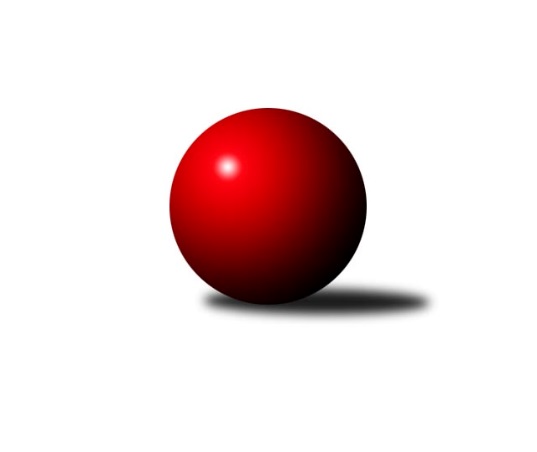 Č.7Ročník 2018/2019	4.11.2018Nejlepšího výkonu v tomto kole: 3350 dosáhlo družstvo: KK Slavia Praha1. KLZ 2018/2019Výsledky 7. kolaSouhrnný přehled výsledků:KC Zlín	- KK Blansko 	3:5	3042:3112	13.0:11.0	3.11.KK Slovan Rosice	- TJ Spartak Přerov	5:3	3307:3246	13.0:11.0	3.11.SKK Náchod	- SKK Jičín	6:2	3236:3121	15.0:9.0	3.11.KK Slavia Praha	- TJ Sokol Duchcov	7:1	3350:3170	16.0:8.0	3.11.KK Konstruktiva Praha 	- SKK Rokycany		dohrávka		25.11.Tabulka družstev:	1.	KK Slavia Praha	7	7	0	0	46.0 : 10.0 	105.5 : 62.5 	 3259	14	2.	KK Slovan Rosice	7	6	0	1	39.0 : 17.0 	100.0 : 68.0 	 3314	12	3.	SKK Náchod	7	3	3	1	33.0 : 23.0 	92.5 : 75.5 	 3220	9	4.	KC Zlín	8	4	1	3	31.5 : 32.5 	99.5 : 92.5 	 3181	9	5.	SKK Rokycany	6	4	0	2	25.5 : 22.5 	68.0 : 76.0 	 3159	8	6.	KK Blansko	7	3	2	2	30.0 : 26.0 	83.5 : 84.5 	 3075	8	7.	TJ Spartak Přerov	7	3	1	3	34.0 : 22.0 	91.5 : 76.5 	 3255	7	8.	KK Zábřeh	7	2	1	4	21.5 : 34.5 	71.5 : 96.5 	 3170	5	9.	TJ Loko České Budějovice	7	2	0	5	22.0 : 34.0 	73.5 : 94.5 	 3122	4	10.	TJ Sokol Duchcov	7	2	0	5	18.0 : 38.0 	71.0 : 97.0 	 3191	4	11.	SKK Jičín	8	1	1	6	20.5 : 43.5 	86.0 : 106.0 	 3104	3	12.	KK Konstruktiva Praha	6	0	1	5	15.0 : 33.0 	65.5 : 78.5 	 3118	1Podrobné výsledky kola:	 KC Zlín	3042	3:5	3112	KK Blansko 	Kristýna Zimáková	132 	 112 	 129 	117	490 	 1:3 	 549 	 123	136 	 150	140	Lucie Nevřivová	Zuzana Slovenčíková	124 	 120 	 147 	120	511 	 2:2 	 522 	 137	126 	 141	118	Eliška Petrů	Bohdana Jankových	116 	 130 	 137 	125	508 	 3:1 	 522 	 144	129 	 125	124	Lenka Kalová st.	Martina Zimáková	146 	 115 	 122 	139	522 	 2:2 	 518 	 126	132 	 149	111	Michaela Zajacová	Michaela Matlachová	128 	 117 	 117 	134	496 	 2:2 	 502 	 122	133 	 124	123	Zdeňka Ševčíková	Martina Ančincová	127 	 120 	 136 	132	515 	 3:1 	 499 	 120	116 	 129	134	Markéta Ptáčkovározhodčí: Zdeněk BachňákNejlepší výkon utkání: 549 - Lucie Nevřivová	 KK Slovan Rosice	3307	5:3	3246	TJ Spartak Přerov	Naděžda Dobešová	124 	 133 	 143 	144	544 	 1:3 	 557 	 145	137 	 129	146	Martina Janyšková	Magda Winterová	132 	 141 	 143 	143	559 	 3:1 	 539 	 128	127 	 155	129	Barbora Janyšková	Natálie Topičová	125 	 158 	 127 	131	541 	 3:1 	 484 	 132	122 	 110	120	Aneta Kubešová	Andrea Axmanová	137 	 141 	 132 	131	541 	 0:4 	 562 	 148	144 	 138	132	Monika Pavelková	Lucie Vaverková	146 	 143 	 147 	146	582 	 4:0 	 563 	 132	141 	 146	144	Kateřina Fajdeková	Iva Rosendorfová	151 	 120 	 119 	150	540 	 2:2 	 541 	 148	135 	 147	111	Zuzana Machalovározhodčí: Milan BružaNejlepší výkon utkání: 582 - Lucie Vaverková	 SKK Náchod	3236	6:2	3121	SKK Jičín	Šárka Majerová	147 	 147 	 132 	150	576 	 4:0 	 517 	 136	138 	 118	125	Dana Viková	Martina Hrdinová	141 	 143 	 137 	137	558 	 2:2 	 543 	 147	129 	 146	121	Monika Hercíková	Lucie Moravcová	142 	 155 	 129 	132	558 	 3:1 	 517 	 122	125 	 128	142	Helena Šamalová	Ilona Bezdíčková	111 	 137 	 133 	122	503 	 1:3 	 540 	 130	128 	 137	145	Marie Říhová	Aneta Cvejnová	130 	 146 	 139 	138	553 	 4:0 	 470 	 117	142 	 112	99	Marie Kolářová	Renata Šimůnková	117 	 121 	 136 	114	488 	 1:3 	 534 	 149	131 	 121	133	Michaela Nožičkovározhodčí: František MajerNejlepší výkon utkání: 576 - Šárka Majerová	 KK Slavia Praha	3350	7:1	3170	TJ Sokol Duchcov	Olga Hejhalová	160 	 160 	 149 	136	605 	 4:0 	 507 	 130	129 	 129	119	Růžena Svobodová	Ivana Kaanová	137 	 127 	 133 	151	548 	 3:1 	 540 	 132	124 	 151	133	Adéla Kolaříková	Kristýna Juráková	148 	 125 	 143 	152	568 	 2:2 	 545 	 159	137 	 124	125	Nikol Plačková	Michaela Kučerová	132 	 131 	 144 	125	532 	 3:1 	 491 	 114	132 	 122	123	Ivana Březinová	Helena Gruszková	147 	 149 	 128 	154	578 	 2:2 	 556 	 131	159 	 141	125	Barbora Ambrová	Vladimíra Šťastná	132 	 128 	 117 	142	519 	 2:2 	 531 	 131	139 	 132	129	Simona Koutníkovározhodčí: Jiří NovotnýNejlepší výkon utkání: 605 - Olga HejhalováPořadí jednotlivců:	jméno hráče	družstvo	celkem	plné	dorážka	chyby	poměr kuž.	Maximum	1.	Olga Hejhalová 	KK Slavia Praha	585.31	383.3	202.1	2.0	4/4	(628)	2.	Lucie Vaverková 	KK Slovan Rosice	584.50	377.0	207.5	2.1	4/4	(607)	3.	Naděžda Dobešová 	KK Slovan Rosice	571.67	375.3	196.3	1.3	3/4	(607)	4.	Anna Mašlaňová 	TJ Spartak Přerov	564.33	370.4	193.9	3.1	3/4	(621)	5.	Martina Hrdinová 	SKK Náchod	562.63	369.5	193.1	1.6	4/4	(594)	6.	Kateřina Fajdeková 	TJ Spartak Přerov	562.25	375.8	186.5	4.0	4/4	(585)	7.	Alena Kantnerová 	KK Slovan Rosice	559.25	369.8	189.5	0.9	4/4	(584)	8.	Helena Gruszková 	KK Slavia Praha	558.00	362.9	195.1	3.2	3/4	(605)	9.	Zuzana Machalová 	TJ Spartak Přerov	556.17	369.1	187.1	2.8	4/4	(580)	10.	Lenka Kubová 	KK Zábřeh	555.56	374.1	181.4	6.8	3/4	(609)	11.	Denisa Pytlíková 	SKK Rokycany	554.50	366.3	188.3	2.5	4/4	(591)	12.	Barbora Janyšková 	TJ Spartak Přerov	552.17	375.3	176.9	4.3	4/4	(610)	13.	Martina Ančincová 	KC Zlín	551.00	366.7	184.3	4.1	3/3	(596)	14.	Barbora Ambrová 	TJ Sokol Duchcov	550.20	366.3	183.9	5.1	5/5	(608)	15.	Jitka Killarová 	KK Zábřeh	549.83	360.0	189.8	3.4	4/4	(581)	16.	Bohdana Jankových 	KC Zlín	548.90	368.2	180.7	2.3	2/3	(564)	17.	Veronika Kulová 	TJ Loko České Budějovice 	547.50	378.0	169.5	10.0	2/3	(577)	18.	Simona Koutníková 	TJ Sokol Duchcov	546.87	363.5	183.4	3.7	5/5	(585)	19.	Adéla Kolaříková 	TJ Sokol Duchcov	545.75	359.1	186.6	3.4	4/5	(572)	20.	Nikola Portyšová 	SKK Náchod	544.33	365.6	178.8	3.6	3/4	(554)	21.	Iva Rosendorfová 	KK Slovan Rosice	544.25	366.3	178.0	3.3	4/4	(582)	22.	Nikol Plačková 	TJ Sokol Duchcov	543.47	371.1	172.3	3.7	5/5	(561)	23.	Natálie Topičová 	KK Slovan Rosice	542.25	360.6	181.6	2.5	4/4	(575)	24.	Vladimíra Šťastná 	KK Slavia Praha	542.00	355.9	186.1	3.0	4/4	(579)	25.	Martina Janyšková 	TJ Spartak Přerov	540.17	364.2	176.0	6.0	3/4	(560)	26.	Terezie Krákorová 	SKK Rokycany	536.33	364.1	172.3	4.9	4/4	(605)	27.	Markéta Ptáčková 	KK Blansko 	536.20	358.4	177.8	5.3	5/5	(579)	28.	Michaela Zajacová 	KK Blansko 	536.07	361.3	174.8	4.2	5/5	(566)	29.	Aneta Cvejnová 	SKK Náchod	536.06	354.7	181.4	3.2	4/4	(591)	30.	Romana Švubová 	KK Zábřeh	536.00	358.0	178.0	4.9	3/4	(563)	31.	Monika Pavelková 	TJ Spartak Přerov	536.00	366.5	169.5	6.1	4/4	(569)	32.	Linda Lidman 	SKK Rokycany	535.67	364.7	171.0	3.7	3/4	(560)	33.	Kristýna Juráková 	KK Slavia Praha	535.63	357.6	178.1	2.8	4/4	(568)	34.	Milada Šafránková 	TJ Loko České Budějovice 	534.67	367.3	167.3	6.3	3/3	(557)	35.	Vlasta Kohoutová 	KK Slavia Praha	534.42	356.7	177.8	5.3	4/4	(598)	36.	Lenka Horňáková 	KK Zábřeh	534.25	364.6	169.6	5.0	4/4	(555)	37.	Martina Starecki 	KK Konstruktiva Praha 	534.00	357.2	176.8	4.7	3/3	(544)	38.	Marie Říhová 	SKK Jičín	533.50	353.7	179.8	5.3	4/6	(553)	39.	Michaela Nožičková 	SKK Jičín	533.00	356.8	176.2	4.2	6/6	(566)	40.	Iva Molová 	TJ Loko České Budějovice 	533.00	361.0	172.0	4.0	2/3	(536)	41.	Andrea Axmanová 	KK Slovan Rosice	532.67	359.5	173.2	4.1	3/4	(568)	42.	Dana Wiedermannová 	KK Zábřeh	531.00	363.5	167.5	6.5	3/4	(554)	43.	Renata Šimůnková 	SKK Náchod	530.67	359.5	171.2	5.2	3/4	(542)	44.	Petra Najmanová 	KK Konstruktiva Praha 	529.50	355.5	174.0	6.5	2/3	(561)	45.	Kateřina Kotoučová 	KK Konstruktiva Praha 	527.75	364.8	163.0	5.0	2/3	(544)	46.	Hana Kovářová 	KK Konstruktiva Praha 	526.67	357.2	169.5	6.5	3/3	(554)	47.	Veronika Horková 	SKK Rokycany	526.13	365.8	160.4	5.1	4/4	(557)	48.	Zdeňka Ševčíková 	KK Blansko 	525.53	353.0	172.5	3.7	5/5	(556)	49.	Michaela Matlachová 	KC Zlín	524.83	357.2	167.7	5.8	2/3	(542)	50.	Lenka Kalová  st.	KK Blansko 	524.80	355.2	169.6	5.8	5/5	(552)	51.	Tereza Chlumská 	KK Konstruktiva Praha 	522.78	355.3	167.4	6.2	3/3	(543)	52.	Adriana Svobodová 	KC Zlín	522.50	349.0	173.5	3.5	2/3	(557)	53.	Kristýna Zimáková 	KC Zlín	522.50	362.7	159.8	8.8	2/3	(557)	54.	Marcela Balvínová 	KK Zábřeh	522.33	363.3	159.0	9.3	3/4	(566)	55.	Martina Zimáková 	KC Zlín	521.50	359.9	161.6	8.3	2/3	(552)	56.	Michaela Provazníková 	SKK Rokycany	521.38	341.1	180.3	4.8	4/4	(565)	57.	Šárka Marková 	KK Slavia Praha	520.50	354.8	165.8	6.8	4/4	(552)	58.	Dana Viková 	SKK Jičín	519.93	352.7	167.3	5.5	5/6	(548)	59.	Dita Trochtová 	KC Zlín	517.83	358.3	159.5	6.8	2/3	(537)	60.	Denisa Kroupová 	SKK Jičín	516.25	349.3	167.0	9.8	4/6	(527)	61.	Monika Hercíková 	SKK Jičín	514.50	351.8	162.8	6.9	4/6	(563)	62.	Kamila Chládková 	KK Zábřeh	514.33	342.2	172.2	5.2	3/4	(530)	63.	Alena Šedivá 	SKK Jičín	514.00	356.3	157.8	8.5	4/6	(542)	64.	Helena Šamalová 	SKK Jičín	513.94	346.7	167.3	6.3	6/6	(525)	65.	Růžena Svobodová 	TJ Sokol Duchcov	511.53	352.5	159.1	7.3	5/5	(542)	66.	Miroslava Vondrušová 	TJ Loko České Budějovice 	511.33	353.3	158.0	7.3	3/3	(534)	67.	Lucie Vrecková 	TJ Loko České Budějovice 	506.50	383.0	123.5	18.5	2/3	(522)	68.	Edita Koblížková 	KK Konstruktiva Praha 	503.25	348.5	154.8	7.0	2/3	(546)	69.	Marie Kolářová 	SKK Jičín	503.25	353.9	149.4	6.9	4/6	(537)	70.	Ivana Březinová 	TJ Sokol Duchcov	502.80	349.0	153.8	8.2	5/5	(513)	71.	Martina Klojdová 	TJ Loko České Budějovice 	500.00	349.0	151.0	8.5	2/3	(507)	72.	Zuzana Slovenčíková 	KC Zlín	496.25	332.8	163.5	8.3	2/3	(511)	73.	Alena Čampulová 	TJ Loko České Budějovice 	494.50	341.5	153.0	10.0	2/3	(509)	74.	Marie Chlumská 	KK Konstruktiva Praha 	494.17	347.3	146.8	10.2	2/3	(520)		Markéta Hofmanová 	TJ Sokol Duchcov	582.00	387.5	194.5	4.0	1/5	(599)		Hana Stehlíková 	KC Zlín	566.00	370.0	196.0	4.0	1/3	(566)		Lucie Moravcová 	SKK Náchod	561.00	362.5	198.5	2.9	2/4	(569)		Eva Dosedlová 	KK Slovan Rosice	558.00	360.0	198.0	3.5	1/4	(574)		Tereza Buďová 	KK Blansko 	551.44	356.7	194.8	3.2	3/5	(578)		Eliška Boučková 	SKK Náchod	547.50	356.0	191.5	5.0	2/4	(575)		Ivana Kaanová 	KK Slavia Praha	547.33	376.0	171.3	6.3	1/4	(557)		Helena Daňková 	KK Blansko 	542.50	364.0	178.5	7.5	2/5	(561)		Lucie Nevřivová 	KK Blansko 	542.17	361.5	180.7	4.3	3/5	(575)		Šárka Majerová 	SKK Náchod	542.00	358.0	184.0	3.5	2/4	(576)		Dana Adamů 	SKK Náchod	539.00	370.0	169.0	6.0	1/4	(539)		Michaela Kučerová 	KK Slavia Praha	538.00	370.0	168.0	4.0	1/4	(544)		Magda Winterová 	KK Slovan Rosice	536.50	368.8	167.8	5.3	2/4	(559)		Michaela Rubášová 	SKK Rokycany	527.50	354.0	173.5	6.0	1/4	(535)		Daniela Pochylová 	SKK Rokycany	527.00	367.8	159.2	9.0	2/4	(562)		Jana Čiháková 	KK Konstruktiva Praha 	524.50	360.0	164.5	5.0	1/3	(540)		Nina Brožková 	SKK Náchod	522.00	360.5	161.5	6.5	2/4	(543)		Eliška Petrů 	KK Blansko 	522.00	375.0	147.0	8.0	1/5	(522)		Eva Kopřivová 	KK Konstruktiva Praha 	518.00	352.0	166.0	7.0	1/3	(518)		Ilona Bezdíčková 	SKK Náchod	518.00	368.8	149.3	13.5	2/4	(537)		Zdeňa Štruplová 	TJ Loko České Budějovice 	517.00	341.0	176.0	3.0	1/3	(517)		Aneta Ondovčáková 	KK Slovan Rosice	517.00	371.0	146.0	10.0	1/4	(517)		Aneta Kubešová 	TJ Spartak Přerov	506.67	355.5	151.2	9.7	2/4	(577)		Lenka Findejsová 	SKK Rokycany	501.00	348.0	153.0	7.0	2/4	(535)		Naděžda Musilová 	KK Blansko 	493.00	349.0	144.0	10.0	2/5	(539)		Petra Šustková 	KC Zlín	487.00	342.0	145.0	9.0	1/3	(487)		Olga Ollingerová 	KK Zábřeh	482.00	348.0	134.0	11.5	1/4	(485)		Kateřina Ambrová 	TJ Sokol Duchcov	481.00	336.0	145.0	16.0	1/5	(481)		Miroslava Žáková 	TJ Sokol Duchcov	474.00	332.0	142.0	12.0	1/5	(474)Sportovně technické informace:Starty náhradníků:registrační číslo	jméno a příjmení 	datum startu 	družstvo	číslo startu1044	Renata Šimůnková	03.11.2018	SKK Náchod	6x22056	Eliška Petrů	03.11.2018	KK Blansko 	1x
Hráči dopsaní na soupisku:registrační číslo	jméno a příjmení 	datum startu 	družstvo	Program dalšího kola:8. kolo10.11.2018	so	9:00	KK Blansko  - KK Slavia Praha	10.11.2018	so	10:00	TJ Sokol Duchcov - SKK Náchod	10.11.2018	so	10:00	SKK Jičín - TJ Loko České Budějovice 	10.11.2018	so	11:30	TJ Spartak Přerov - KC Zlín	10.11.2018	so	15:30	KK Zábřeh - KK Konstruktiva Praha 	Nejlepší šestka kola - absolutněNejlepší šestka kola - absolutněNejlepší šestka kola - absolutněNejlepší šestka kola - absolutněNejlepší šestka kola - dle průměru kuželenNejlepší šestka kola - dle průměru kuželenNejlepší šestka kola - dle průměru kuželenNejlepší šestka kola - dle průměru kuželenNejlepší šestka kola - dle průměru kuželenPočetJménoNázev týmuVýkonPočetJménoNázev týmuPrůměr (%)Výkon5xOlga HejhalováSlavia6056xOlga HejhalováSlavia111.666055xLucie VaverkováRosice5821xEdita KoblížkováKonstruktiva 107.75622xHelena GruszkováSlavia5781xDaniela PochylováRokycany107.325601xŠárka MajerováNáchod5762xHelena GruszkováSlavia106.675781xKristýna JurákováSlavia5681xŠárka MajerováNáchod106.645762xKateřina FajdekováPřerov5631xLucie NevřivováBlansko106.46549